Spotkanie Koalicji Obywatelskiej w OstródzieZapraszamy na spotkanie Koalicji Obywatelskiej w Ostródzie - 26 wrzesnia, godzina 18.00, Amfiteatr.W trakcie spotkania przedstawimy kandydatów na radnych, opowiemy o naszym programie dla Ostródy oraz podsumujemy akcję i ankietę Mapa Potrzeb Mieszkańców Ostródy. Będzie to też okazja do dyskusji i lepszego poznania kandydatów.Spotkanie odbędzie się 26 września 2018r, o godzinie 18.00 w sali kameralnej ostródzkiego amfiteatru.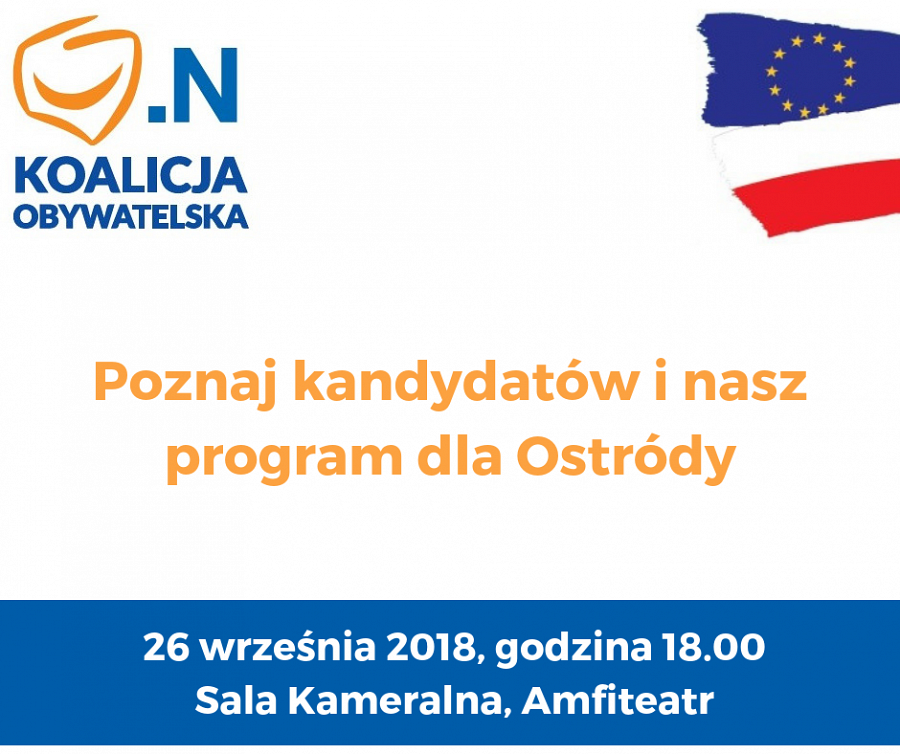 